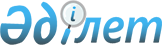 О подписании Соглашения между Азербайджанской Республикой, Республикой Казахстан, Кыргызской Республикой, Российской Федерацией, Республикой Таджикистан, Туркменистаном и Республикой Узбекистан о создании Центральноазиатского регионального информационного координационного центра по борьбе с незаконным оборотом наркотических средств, психотропных веществ и их прекурсоровУказ Президента Республики Казахстан от 24 июля 2006 года N 151

   Подлежит опубликованию в     

"Собрании актов Президента   

и Правительства"                  В соответствии с  Законом  Республики Казахстан от 30 мая 2005 года "О международных договорах Республики Казахстан"  ПОСТАНОВЛЯЮ: 

      1. Одобрить прилагаемый проект Соглашения между Азербайджанской Республикой, Республикой Казахстан, Кыргызской Республикой, Российской Федерацией, Республикой Таджикистан, Туркменистаном и Республикой Узбекистан о создании Центральноазиатского регионального информационного координационного центра по борьбе с незаконным оборотом наркотических средств, психотропных веществ и их прекурсоров. 

      2. Подписать Соглашение между Азербайджанской Республикой, Республикой Казахстан, Кыргызской Республикой, Российской Федерацией, Республикой Таджикистан, Туркменистаном и Республикой Узбекистан о создании Центральноазиатского регионального информационного координационного центра по борьбе с незаконным оборотом наркотических средств, психотропных веществ и их прекурсоров. 

      3. Настоящий Указ вводится в действие со дня подписания.        Президент 

      Республики Казахстан 
					© 2012. РГП на ПХВ «Институт законодательства и правовой информации Республики Казахстан» Министерства юстиции Республики Казахстан
				